Логопедичний матеріалдля опрацювання учнями3-Б класу:. : Бондаренко М., Горін Я., Ломакін М., Владимиров Г., Шаньшин А., Гелла К., Захарова К., Коноваленко І.                                            Заняття №3  18.01Тема. Речення. Розповідні речення. Схожість та відмінність предметів. Гра «Знайди пару»Див. презентацію 1Заняття №4  21.01Тема. Присвійні прикметники.Автоматизація [р] в словах, реченняхПрезентація 2 Автоматизація [р] в словах, реченнях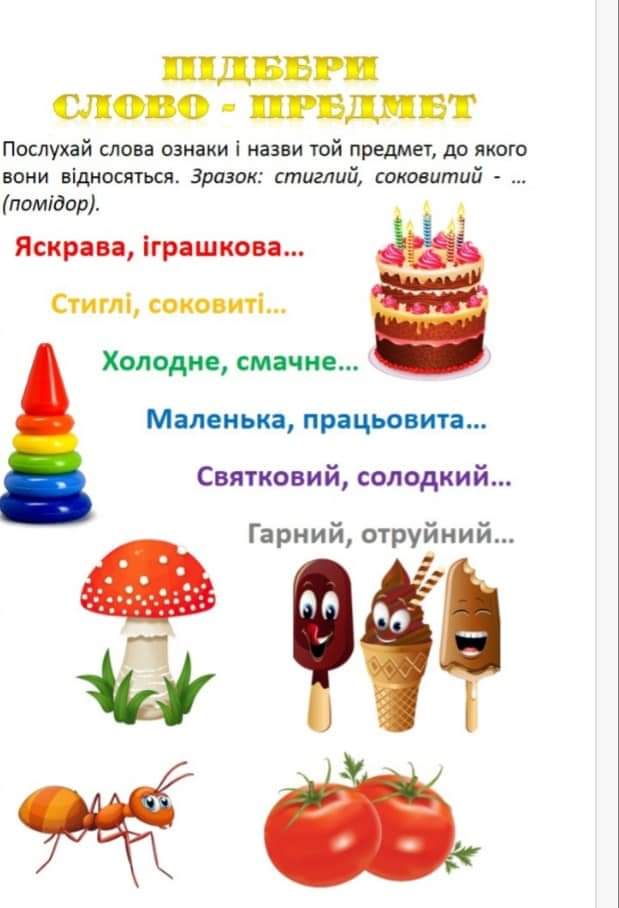 3.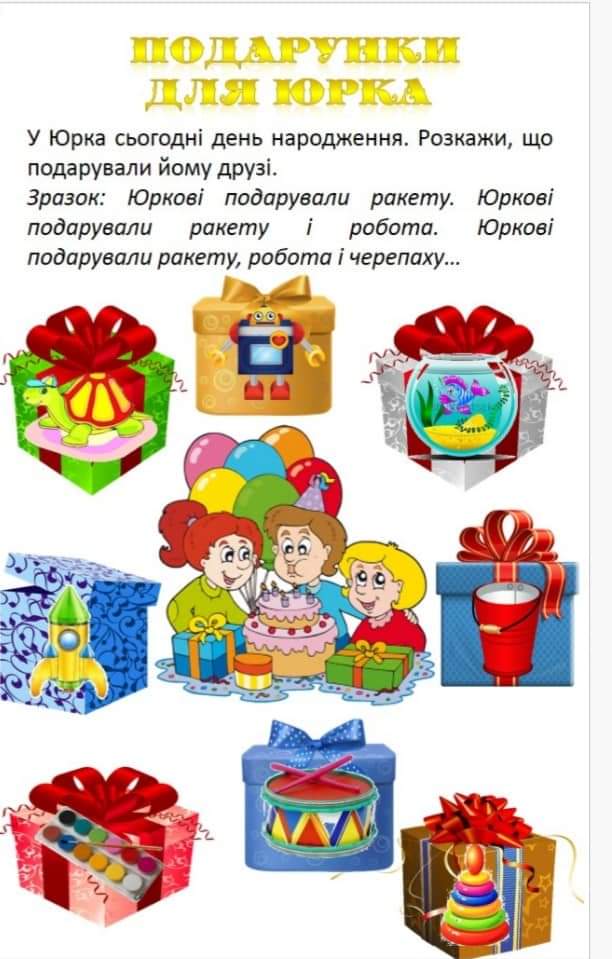 4.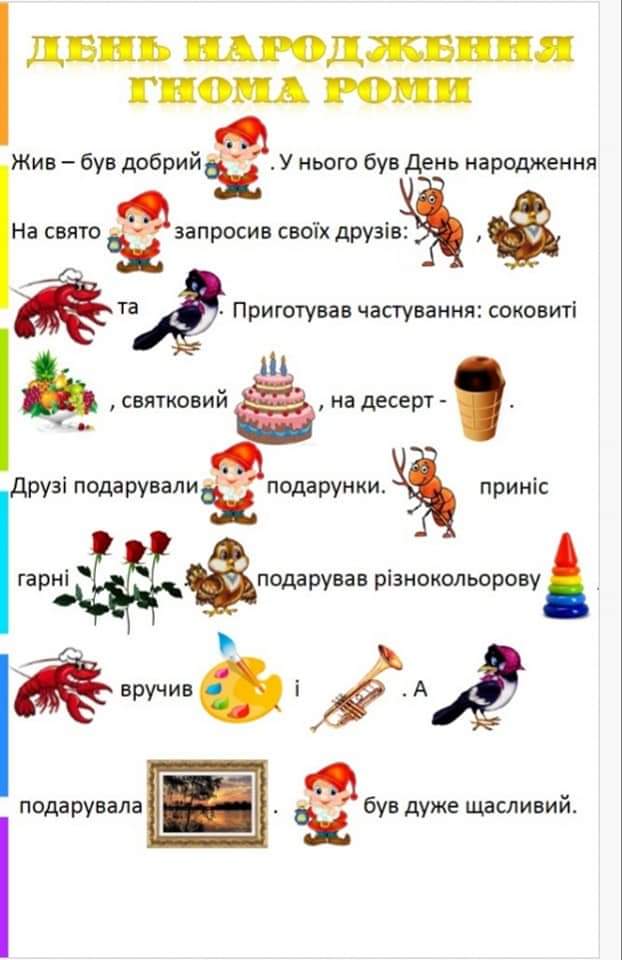 